TITLE [ALL CAPS, CALIBRI 14PT]  Subtitle [if needed; capitalize first letters of all words of fewer than four letters, CALIBRI 14PT] Surname NAME, Affiliation / email@adress.com [mandatory only for the corresponding author]Surname NAME, Affiliation / email@adress.com [mandatory only for the corresponding author]Short bio [for each author]Please present yourself in no more than five lines. We recommend including details like fields of study and subjects of interesr.AbstractThe abstract of the in extenso paper will have no more than 300 words. It must be redacted in Calibri light 10pt, justified, with no indentation. In the abstract you should clearly state: the purpose, methodology and main conclusions of the research.It must not contain references. If you must refer to a certain book, article etc. please state the full name of the author, the year of publication and the title of the book/article etc.We draw attention to the fact that the abstract for publication (of 300 words) differs from the abstract required in the call for papers phase. The abstract sent for selection in the call for papers phase will have 1000 words (not counting references) and will mainly aim to demonstrate that the in extenso article has the potential to meet the criteria assessed by the reviewers in their evaluation. These criteria are:_the coherence and quality of the content (proper wording of the title, relevant keywords, appropriate use of language and grammar), _the originality of the subject addressed (subject with an impact on the academic environment, appreciable personal contribution), _clear methodology (scope and objectives clearly formulated, appropriate research methods),_scientific quality (use of references, relevant and up-to-date bibliography, scientific discourse).Keywords: keyword, keyword, keyword [please provide minimum 3 – maximum 7 keywords]Section 1 [Calibri light, 12pt, bold, capitalize first letters of all words of fewer than four letters]The main body will be written using Calibri light, 11pt, with no indentation, justified. You can write your text directly into this template or insert it using right click and the command <merge formatting>. Please do not number the sections and subsections. They will be visible by using the styles sampled throughout the template: Heading 1 for sections, Heading 2 for subsections, Heading 3 if needed further (it is advisable not to use more than a third level). The other sampled styles are: Footnote text for footnotes, Quote for quotes that are longer than 3 lines, Caption for table and figure captions, Normal for main text, Bibliography for the references list in the end.The first section should be introductory and at least the following should be stated:_the purpose and objectives of the research; _background; _main literature review; _methodology; _limitations; _a summary of the results. Note that the list above constitutes the style for any lists you shall use along the text – inside the list (including the introductory text) distance of 0pt before and 0pt after the paragraph, last line in the list with a distance 0pt before and 6pt after.Please don’t leave any section without text (write at least a couple of lines before writing into subsections). The use of subsections is not mandatory.Subsection 1.1 [Calibri light, 12pt, bold, capitalize first letters of all words of fewer than four letters, first line indentation 1cm]Please do not use subsections if you do not have at least two subsections for the same section.The final article will have between 5 and 10 pages (images, tables, references etc. included).The name of the author/authors will not be explicitly mentioned in the text in order to ensure the correct conduct of the double blind peer review process. Self-citation will be avoided and are acceptable no more than two references to the author’s own materials (in the references list at the end). Before submitting the text, make sure that it is proofread.Subsubsection 1.1.1 [Calibri light, 11pt, bold, capitalize first letters of all words of fewer than four letters, first line indentation 2cm]Do not use subsubsections unless you have at least two subsubsections for the same subsection.Do not number subsubsections. Here they are numbered only for differentiation.Please avoid using footnotes as much as possible.Subsubsection 1.1.2 [Calibri light, 11pt, bold, capitalize first letters of all words of fewer than four letters, first line indentation 2cm]It is recommended to use a clear and concise language, specific to academic writing. Formulating ideas in a subjective, literary language must be avoided, as well as using metaphors and poetic licenses. The text will be written using the singular “they”, and the language should be unbiased.Continuous verb tenses should be avoided.Please avoid emphasizing certain words by using quotation marks, bold or italic letters.Terms borrowed from another language will not be used where there is a term, with the same meaning and connotations, in the language in which the article is written. Please use such terms only sparingly and with good reason. When they cannot be avoided, they will be written in italics and, as far as possible, in their first usages, an equivalent in the language in which the text it is written will be provided. Subsection 1.2 [Calibri light, 12pt, bold, capitalize first letters of all words of fewer than four letters]For citations please use “up-up quotation marks” (Bachelard, 2003, p. 58) followed, as shown, by the reference using APA style (as in this template; more details here: https://www.bibme.org/citation-guide/apa/). The quote will be written as in the original text, including emphasis (please do not write quotes in italics). If you wish to exceptionally emphasize some of the words you can use italic letters and mention that emphasis was added as follows “up-up quotation [emphasis added] marks” (MacLeod, 2005, p. 117).Excessive citations should be avoided. You can refer to a particular book/article without quoting it or by paraphrasing, in which case the source is mentioned as in the following parenthesis (Hooper-Greenhill, 2007).Quotes will always be introduced with a few words or accompanied by comments, and will not be rendered autonomously in the text:If a citation is longer that three lines, please use the Quote style – Calibri light, 10pt, left indentation 1,5cm, single spacing, 12pt spacing before and after paragraph, but don’t use too many such quotes. Try to paraphrase or break the citation with personal comments. Please note that this kind of citation doesn’t need quotation marks. (King, 2004, p. 32)In the case of quote in quote, the guillemets will be used “quote «quote in quote» quote”. To exclude parts of a quote, square brackets, as in “quote […] quote”, will be used.It is mandatory for the text to have at least five references and all of them to be mentioned in the main text (references, not bibliography – https://www.bibliography.com/how-to/apa-references-works-cited-and-bibliography-differences/). At the same time, it is necessary that at least three of these scientific references (books, articles, not blogs or other web sources) to be recent (published in the last 5 years, preferably at prestigious publishing houses or in well-rated journals). Sources such as Wikipedia or other non-scientific sources should be avoided. Section 2 [Calibri light, 14pt, bold, capitalize first letters of all words of fewer than four letters]Images will be inserted into the main text, where needed (but will also be sent separately, saved at 300dpi, CMYK) and, with no exception, must be referred to in the text as follows (Fig. 1). All images and tables will be numbered and briefly described. Images will be centred. You must have copyright over the attached images, or they will be cited respecting the copyright and the Creative Commons policies (please note that not every image available on the internet can be republished; more information on license types here https://creativecommons.org/about/cclicenses/). The right of use and publication in the article will be fully assumed by the entire team of authors by signing the copyright statement. Tables will be numbered as well (Table 1, 2 etc.) and referred to in the main text using Tab. 1 etc. You will use the same caption style as for images but please note that the caption will be placed above the table. Please, when including tables, consider their readability as the final pagination of the journal is done on two bilingual columns.Before submitting the article, please disable codes (if you use add-ons such as Zotero) and hyperlinks (right click <Remove hyperlink>).ConclusionsYou can use as many sections and subsections as needed.It is necessary to provide extended final conclusions. It is recommended to return to some of the references you used in the introduction and to state your results and conclusions critically, relating them to the theoretical literature.You can also add considerations about results and state further discussions.The files will be saved as Name of the main author_First letter of the surname_short title.doc or .docx and will also be sent in a .pdf format. Please do not exceed 50 characters, including space, in the file name. Images will also be sent separately, saved at 300dpi, CMYK.ReferencesFor generating the references section and to correctly and easily keep track of the quotations throughout the article we recommend using add-ons as Zotero (APA style – American Psychological Association 7th edition). In the references section no title will be written unless it appears in the main text. The references section will include web references, films etc., all mentioned according to APA style. Maximum attention will be paid to the correct and complete writing of the references.The list of references will be one for both versions of the article – in Romanian and English. It will therefore also include titles that appear in only one version, as can happen, for example, in the case of book-type references published in English but which also have an official translation in Romanian. Below are some examples of references redacted according to APA citation style.Bachelard, G. (2003). Poetica spațiului. (I. Bădescu, Trans.). Pitești. Paralela 45.Hooper-Greenhill, E. (2007). Interpretive Communities, Strategies and Repertoires. In S. Watson (Ed.), Museums and their Communities. (pp. 76–94). Taylor & Francis e-Library.King, P. (2004). Private Dwelling: Contemplating the Use of Housing. London; New York. Routledge.Kossak, F. (2012). Productive exhibitions: looking backwards to go forward. In S. MacLeod, L. H. Hanks, & J. Hale (Eds.), Museum Making: Narratives, Architectures, Exhibitions (pp. 213–222). London and New York. Routledge.MacLeod, S. (Ed.). (2005). Reshaping Museum Space: Architecture, Design, Exhibitions. London and New York. Taylor & Francis.Murphet, J. (2004). Postmodernism and space. In S. Connor (Ed.), The Cambridge Companion to Postmodernism (pp. 116–135). Cambridge, UK. Cambridge University Press.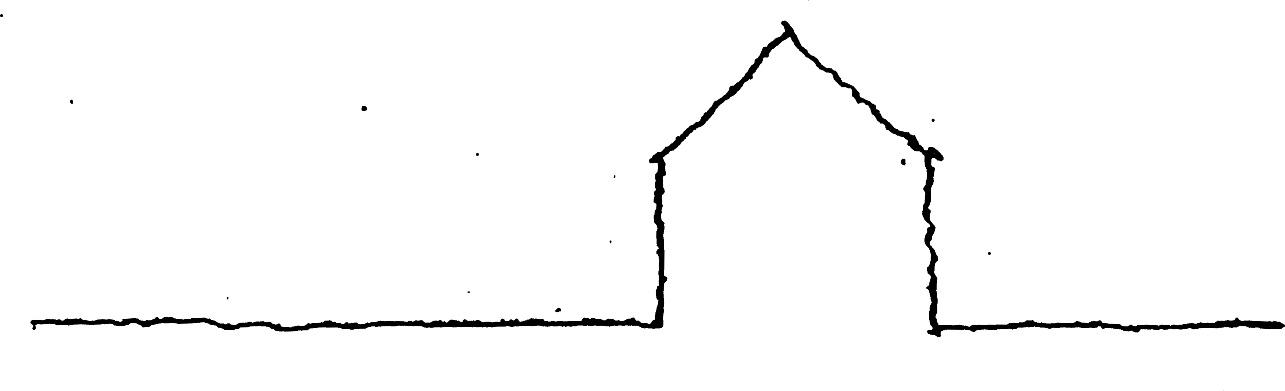 Fig. 1. We recommend inserting the images into tables to avoid displacement. The caption will be written in a different row, as sampled here (it is mandatory to write a few words about each figure). The lines of the table will be hidden in the end. All the images will be numbered as in this template and will be mentioned in the main text. Also, state the (c) and/or the source of the image here. This is an example of caption used for describing the image – Caption style, Calibri light 10pt, single spacing, 0pt before and 12pt after paragraph.